Reiki Class  	Usui  Reiki  Levels 1 and 2 Level 1 - Friday, April 25th   6 - 9:30pmLevel 2 - Saturday, April 26th  9 - 4pmWashington Healing Arts Center426 E. 5th StreetWashington, MO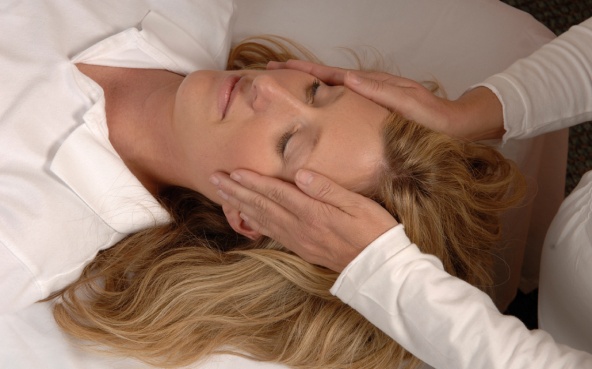 Cost - $225	-  Level 1 & 2                  	           Discover the gentle healing power of Reiki       - $125 for just one level                                                                                                                               -$50 Refresher Class for previous studentsReiki is a gentle method of hands-on healing that taps into the universal life energy flowing through all the systems of the body to promote balance, health and well-being.  Studies of Reiki show significant reduction of pain, increased feeling of relaxation and a sense of well-being.  Reiki is used in many hospitals all over the world and is a wonderful complement to medical treatment, psychological counseling and bodywork.This class includes two attunements, all the Reiki hand positions, Reiki 2 symbols, distance healing techniques, and the International Center for Reiki Training manual.For more information please call Julie Dotson  314-805-9544 or Dale Lintzenich 636-667-0300To Register  please complete the form below. ~ ~ ~ ~ ~ ~ ~ ~ ~ ~ ~ ~ ~ ~ ~ ~ ~ ~ ~ ~ ~ ~ ~ ~ ~ ~ ~ ~ ~ ~ ~ ~ ~ ~ ~ ~ ~ ~ ~ ~ ~ ~ ~ ~ ~ ~ ~ ~ ~ ~ ~ ~ ~ ~ ~RegistrationUsui Reiki Level 1 & 2  	Apr 25& 26        	______  $225                  Deposit $50Usui Reiki Level 1		Apr 25		______  $125Usui Reiki Level 2		Apr 26		______  $125Washington Healing Arts Center426 E. 5th StreetWashington, MOName ___________________________________  	Phone ________________________Address ___________________________________________________           __________________________________Email     ___________________________________________________Deposit  - $50 due by Apr 21st  .Mail check payable to Julie Dotson, 103 Meadow Lane, Labadie, MO 63055